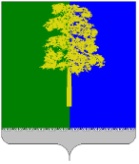 Муниципальное образование Кондинский районХанты-Мансийского автономного округа – ЮгрыГЛАВА КОНДИНСКОГО РАЙОНАПОСТАНОВЛЕНИЕНа основании подпунктов 7, 8 пункта 1 статьи 8.1.1 Закона Ханты-Мансийского автономного округа - Югры от 25 сентября 2008 года № 86-оз               «О мерах по противодействию коррупции в Ханты-Мансийском автономном округе – Югре», в целях приведения муниципальных правовых актов в соответствие действующему законодательству, постановляю:1. Признать утратившими силу постановления главы Кондинского района:от 01 июня 2020 года № 25-п «О Порядке принятия лицом, замещающим должность главы муниципального образования Кондинский район, почетных и специальных званий, наград и иных знаков отличия (за исключением научных и спортивных) иностранных государств, международных организаций, политических партий, иных общественных объединений и других организаций»;от 04 июня 2020 года № 26-п «Об утверждении Положения о сообщении лицом, замещающим  должность главы муниципального образования Кондинский район, и лицами, замещающими должности муниципальной службы в органах местного самоуправления муниципального образования Кондинский район, о получении подарка в связи с протокольными мероприятиями, служебными командировками и другими официальными мероприятиями, участие в которых связано с исполнением ими служебных (должностных) обязанностей (полномочий), сдаче и оценке подарка, реализации (выкупе) и зачислении средств, вырученных от его реализации».2. Обнародовать постановление в соответствии с решением Думы Кондинского района от 27 февраля 2017 года № 215 «Об утверждении Порядка опубликования (обнародования) муниципальных правовых актов и другой официальной информации органов местного самоуправления муниципального образования Кондинский район» и разместить на официальном сайте органов местного самоуправления Кондинского района Ханты-Мансийского автономного округа – Югры. 3. Постановление вступает в силу после его обнародования.са/Банк документов/Постановления 2023от 30 октября 2023 года№ 79-п пгт. МеждуреченскийО признании утратившими силу некоторых постановлений главы Кондинского района Глава районаА.А.Мухин